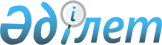 Мақпалкөл ауылдық округінің көшесін қайта атау туралыҚызылорда облысы Жалағаш ауданы әкімінің 2015 жылғы 08 қазандағы N 12 шешімі. Қызылорда облысының Әділет департаментінде 2015 жылғы 10 қарашада N 5217 болып тіркелді       "Қазақстан Республикасындағы жергілікті мемлекеттік басқару және өзін-өзі басқару туралы" Қазақстан Республикасының 2001 жылғы 23 қаңтардағы Заңына және "Қазақстан Республикасының әкімшілік-аумақтық құрылысы туралы" Қазақстан Республикасының 1993 жылғы 8 желтоқсандағы Заңына, Қызылорда облыстық ономастика комиссиясының 2015 жылғы 24 сәуірдегі № 1 қорытындысына сәйкес Жалағаш ауданы Мақпалкөл ауылдық оркугінің әкімі ШЕШІМ ҚАБЫЛДАДЫ:

      1. Жалағаш ауданы Мақпалкөл ауылдық оркугіндегі "Бейбітшілік" көшесі "Әбдіхалық Құттыбаев" көшесі болып қайта аталсын.

      2. Осы шешім алғашқы ресми жарияланған күнінен кейін күнтізбелік он күн өткен соң қолданысқа енгізіледі.


					© 2012. Қазақстан Республикасы Әділет министрлігінің «Қазақстан Республикасының Заңнама және құқықтық ақпарат институты» ШЖҚ РМК
				
      Мақпалкөл ауылдық округі әкімі

Б.Тұңғышбаев
